ИНСТИТУТ РАЗВИТИЯ ОБРАЗОВАНИЯГОСУДАРСТВЕННОЕ АВТОНОМНОЕ УЧРЕЖДЕНИЕ ДОПОЛНИТЕЛЬНОГО ПРОФЕССИОНАЛЬНОГО ОБРАЗОВАНИЯ ЯРОСЛАВСКОЙ ОБЛАСТИ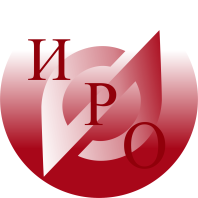  Уважаемые коллеги!18.11.2021 г. центр развития профессионального образований ГАУ ДПО ЯО «Институт развития образования» проводит круглый стол «Мотивация обучающихся к освоению профессиональных образовательных программ» для педагогических работников, занятых в подготовке обучающихся по направлению «Сельское хозяйство». Мероприятие будет проходить на базе ГПОУ ЯО Великосельский аграрный колледж  (Ярославская область, Гаврилов-Ямский район, с. Великое, ул.  Розы Люксембург, д. 12).Начало работы круглого стола: 10.00 час.Программа круглого стола в приложении к письму.Проректор									А.В.Корнев	Исп. ФИО Иванова Е.А. (4852)23.-08-31Приложениек письму  от              №      ПрограммаКруглого стола “Мотивация обучающихся к освоению профессиональных образовательных программ”Цели проведения круглого стола:-обсуждение механизмов формирования мотивации обучающихся к освоению профессиональных образовательных программ.Участники семинара:-педагогические работники, занятые в подготовке профессий по направлению “Сельское хозяйство”, ЦРПО ГАУ ДПО ЯО “Институт развития образования”Место проведения:ГПОУ ЯО Великосельский аграрный колледж  (Ярославская область, Гаврилов-Ямский район, с. Великое, ул.  Розы Люксембург, д. 12), в очном формате.Дата проведения: 18.11.2021 г. Начало работы в 10.00Богдановича, 16 	г. Ярославль, 150014        	ИНН 7604014626КПП 760401001БИК 017888102ОГРН 1027600679941приемная тел. +7 (4852) 23-06-82 тел./факс +7 (4852)  23-09-56e-mail: rcnit@iro.yar.ruИсх.№ 01-13/от __________2021  Руководителям профессиональных   образовательных организаций  Ярославской области ВремяСодержаниеВедущий10.00-10.20Регистрация участников “круглого стола”Иванова Екатерина Анатольевна, главный специалист ЦРПО ГАУ ДПО ЯО ИРО10.20-10.40Целевая установка.Мотивация обучающихся как средство повышения качества обученияИванова Екатерина Анатольевна, главный специалист ЦРПО ГАУ ДПО ЯО ИРО10.40-11.00Практико-ориентированное обучение как один из методов повышения мотивации обучающихсяСергеев Сергей Владимирович, преподаватель ГПОУ ЯО Переславский колледж им. А. Невского11.00-11.20Мотивация студентов к освоению программы СПО по специальности 35.02.16 Эксплуатация и ремонт сельскохозяйственной техники и оборудованияТепленев Андрей Васильевич, мастер производственного обучения ГПОАУ Любимского аграрно-политехнического колледжа11.20-11.40Мотивация обучающихся к освоению профессиональных образовательных программ по биохимическому направлениюКоновалова Наталия Валерьевна, преподаватель ГПОАУ ЯО Ярославского промышленно-экономического колледжа им. Н.П. Пастухова11.40-12.00Мотивация техников-электриков к освоению профессиональной образовательной программы через организацию аудиторной и внеаудиторной работыОкутина Наталия Андреевна, преподаватель ГПОАУ ЯО Ростовского колледжа отраслевых технологий12.00-12.20Кофе-паузаКофе-паузаПрезентация практики  по формированию мотивации  ГПОУ ЯО ВАКПрезентация практики  по формированию мотивации  ГПОУ ЯО ВАКПрезентация практики  по формированию мотивации  ГПОУ ЯО ВАК12.20-12.40Мотивация обучающихся на уроках английского языкаКруглова Елена Анатольевна, заместитель директора ГПОУ ЯО Великосельского аграрного колледжа12.40-13.00Теоретические основы мотивации обучающихся к освоению профессиональных образовательных программАрынова Ольга Николаевна, преподаватель ГПОУ ЯО Великосельского аграрного колледжа13.00-13.20Практические основы мотивации обучающихся к освоению профессиональных образовательных программКазанкин Алексей Сергеевич, преподаватель ГПОУ ЯО Великосельского аграрного колледжа13.20-13.40Мотивация обучающихся на занятиях общеобразовательного цикла.Грибанова Марина Валерьевна, преподаватель ГПОУ ЯО Великосельского аграрного колледжа13.40-14.00Свободный микрофон, обсуждение и ответы на вопросыИванова Екатерина Анатольевна, главный специалист ЦРПО ГАУ ДПО ЯО ИРО